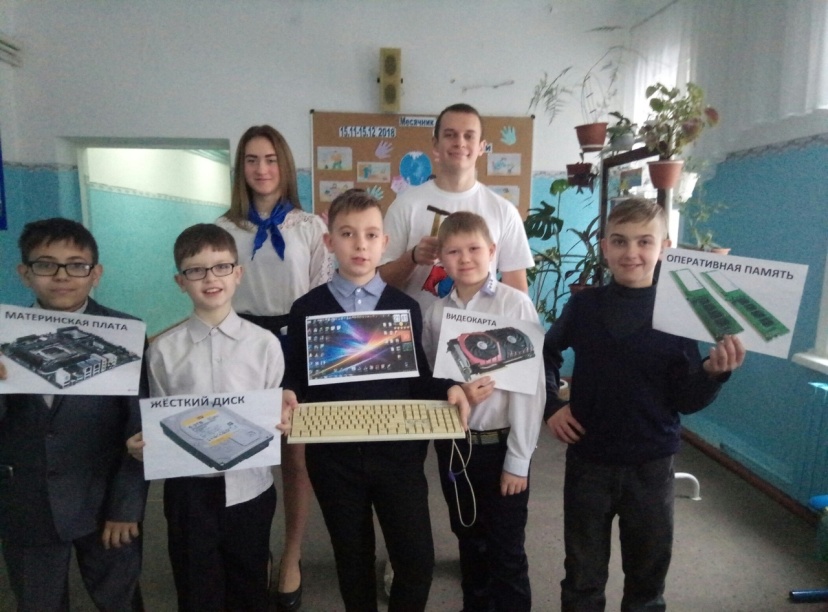 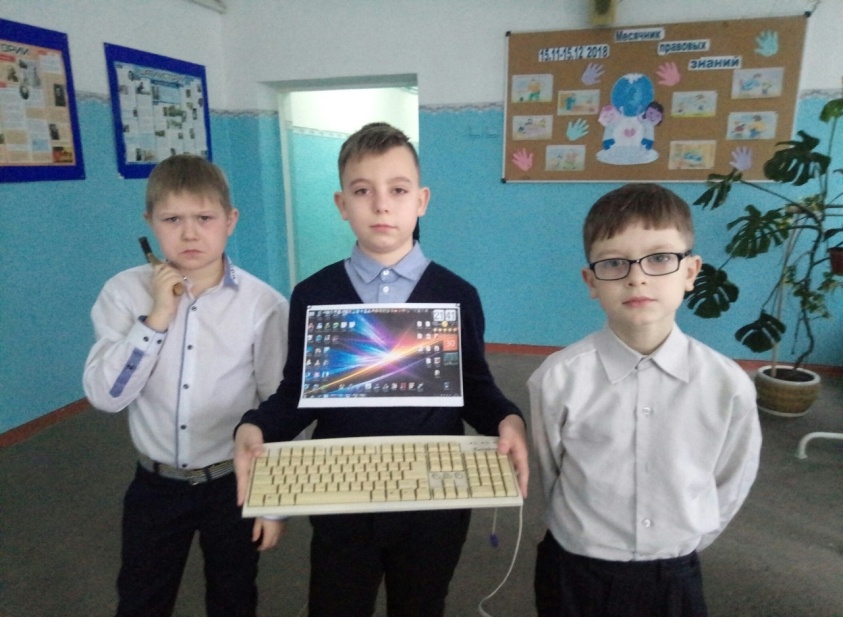 Открытие декады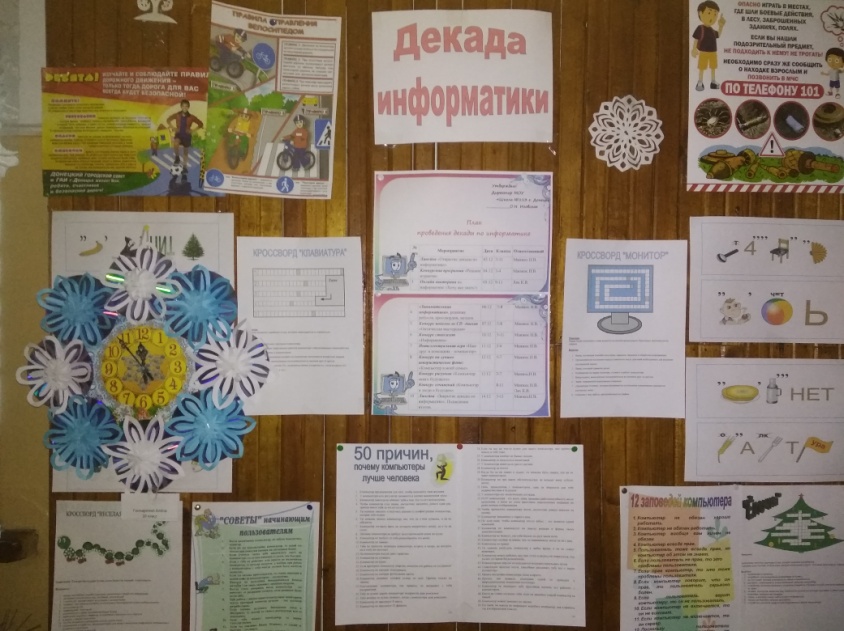 информатики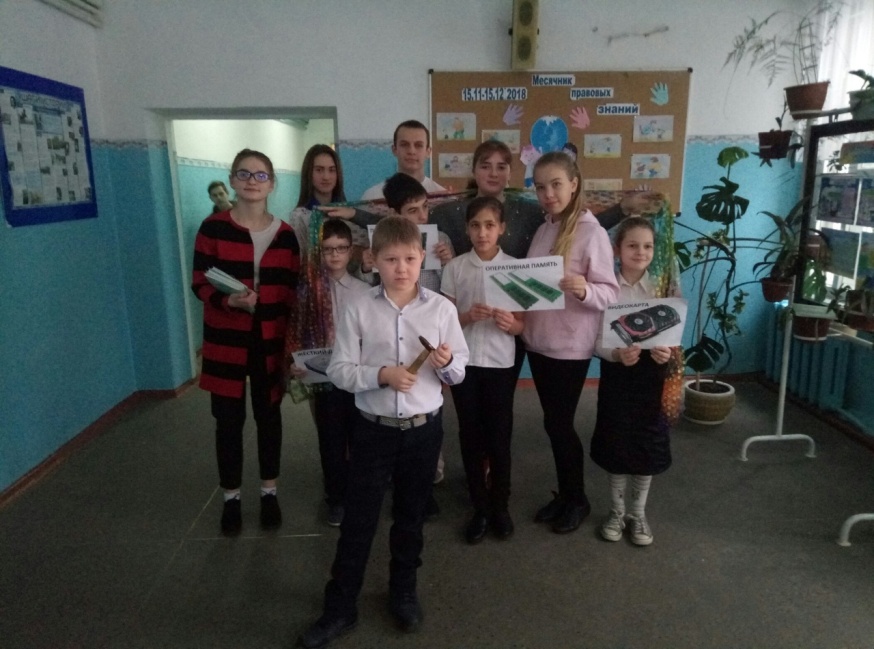 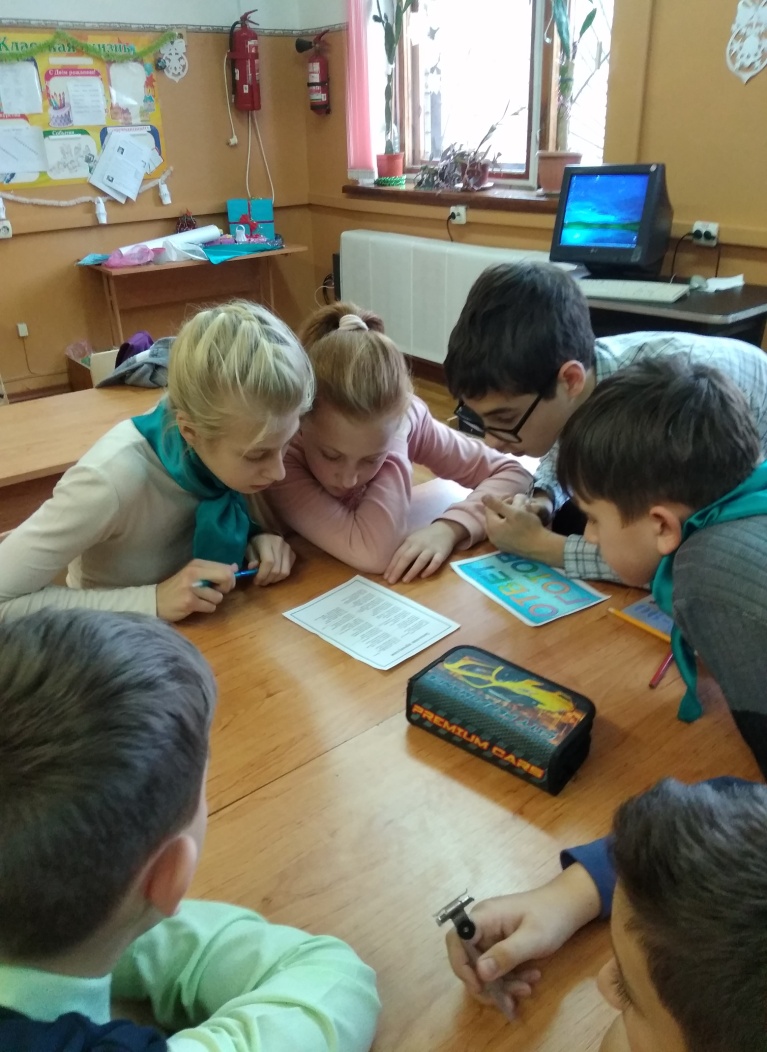 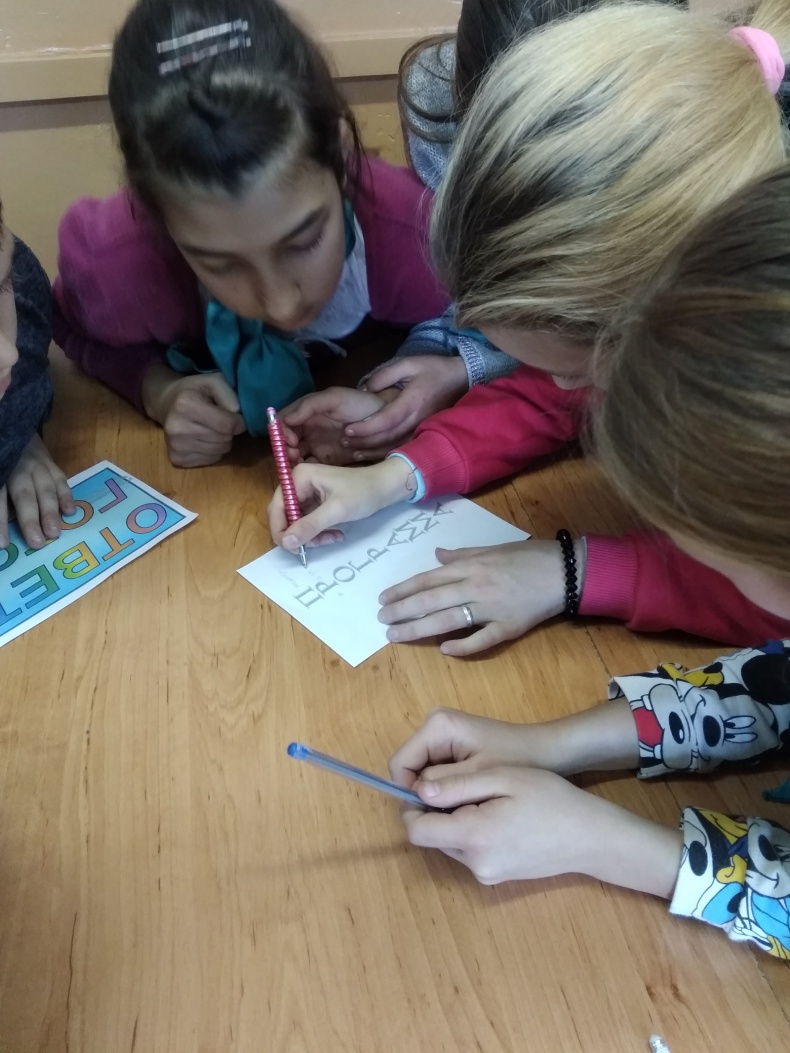 Интеллектуальная игра «Наш друг и помощник - компьютер» 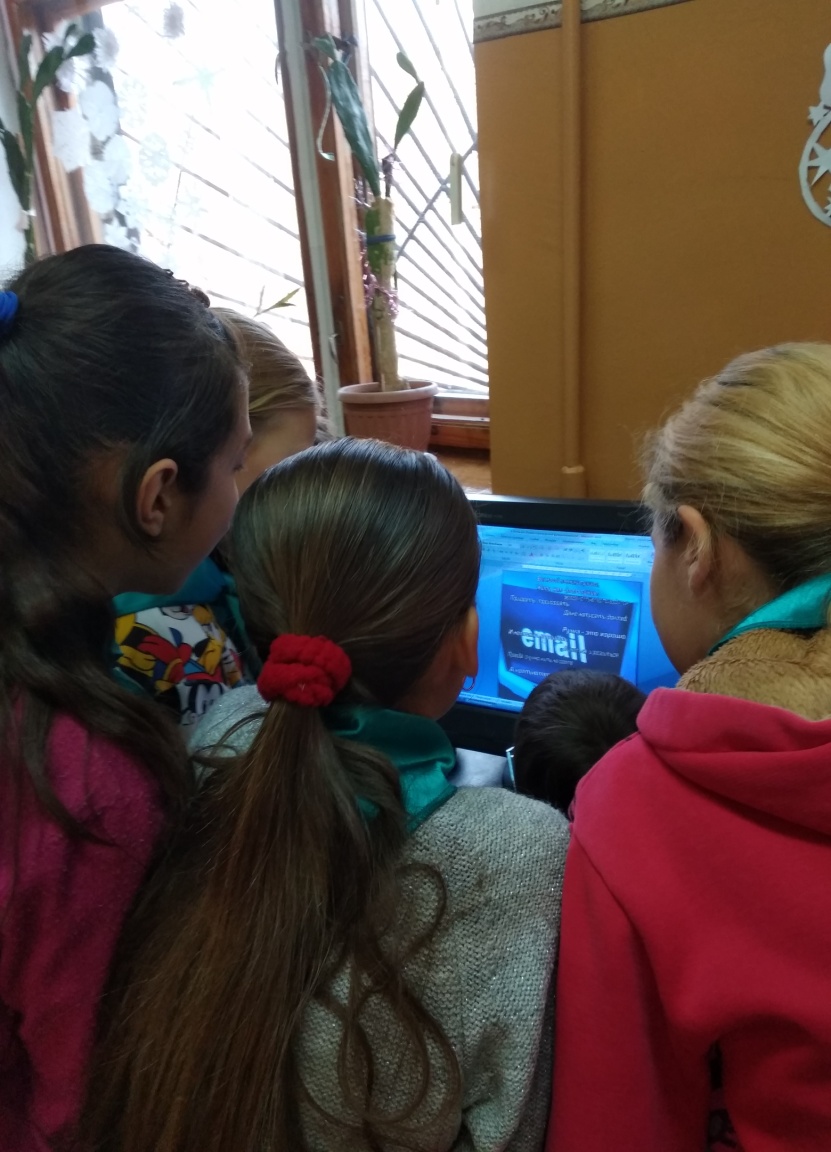 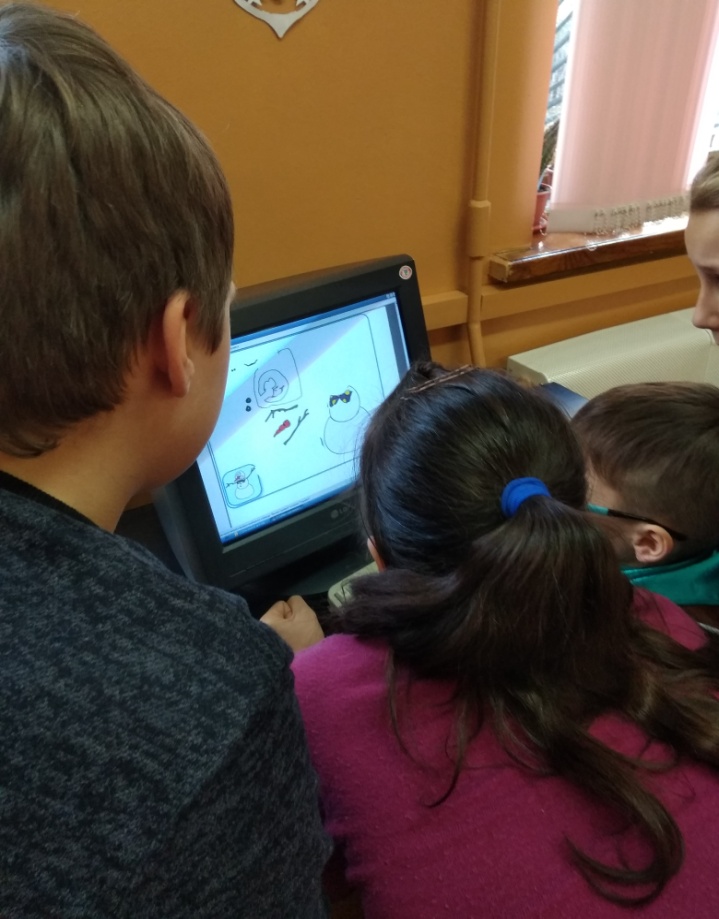 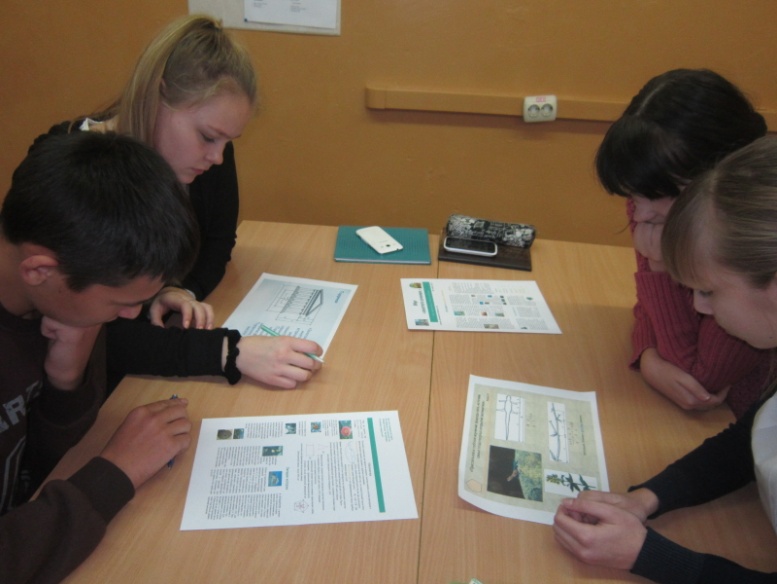 Конкурс поделок из DVD-дисков  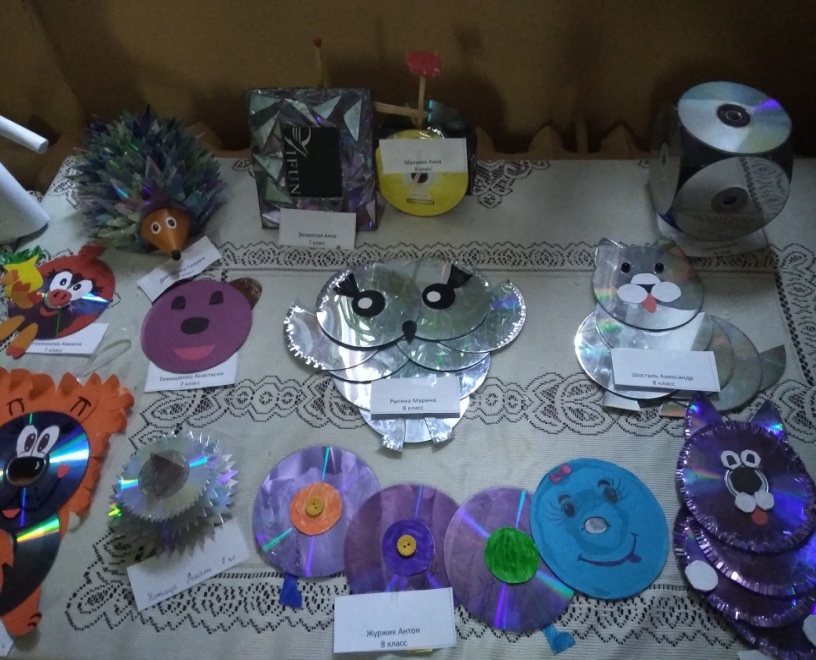 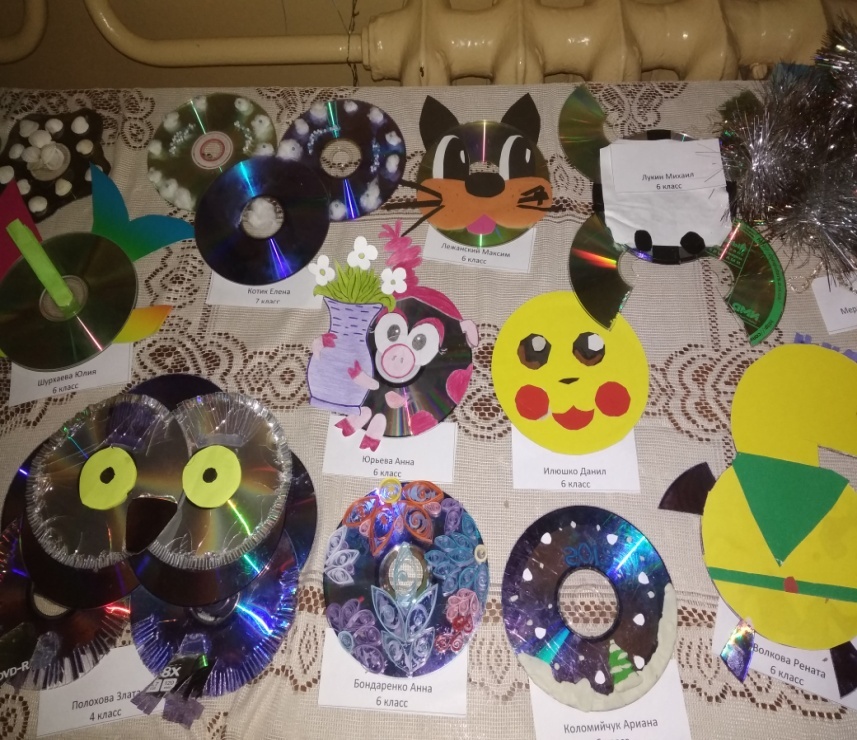 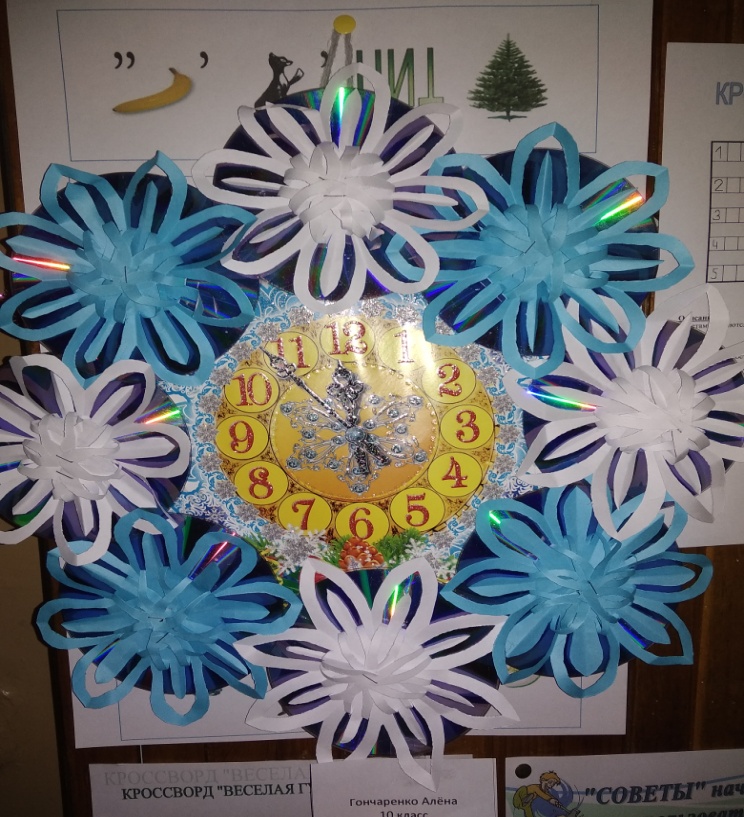 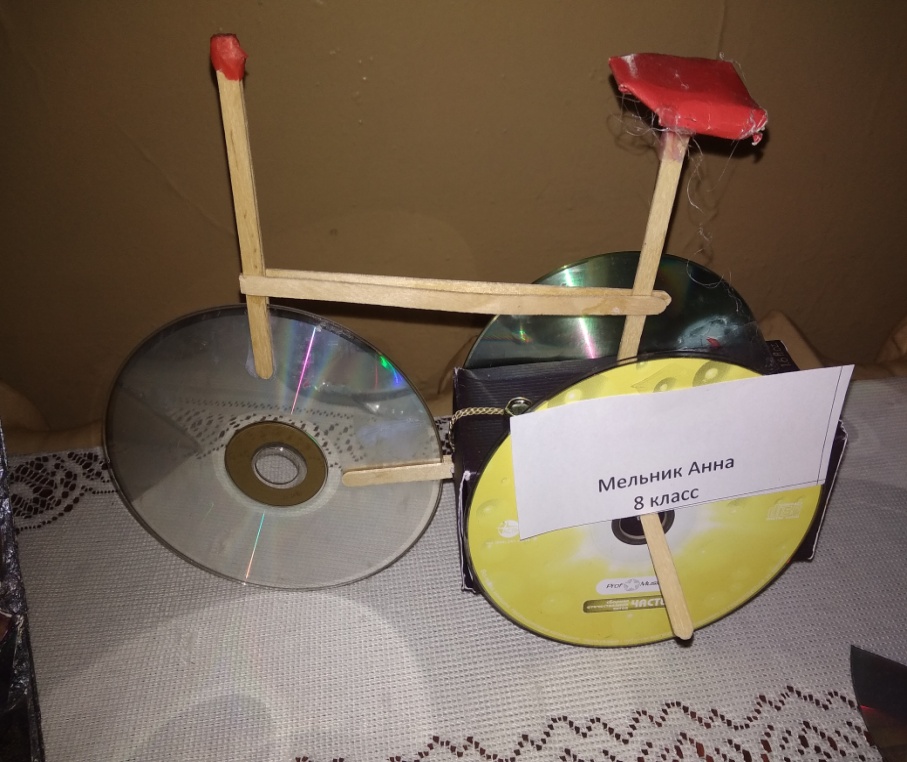 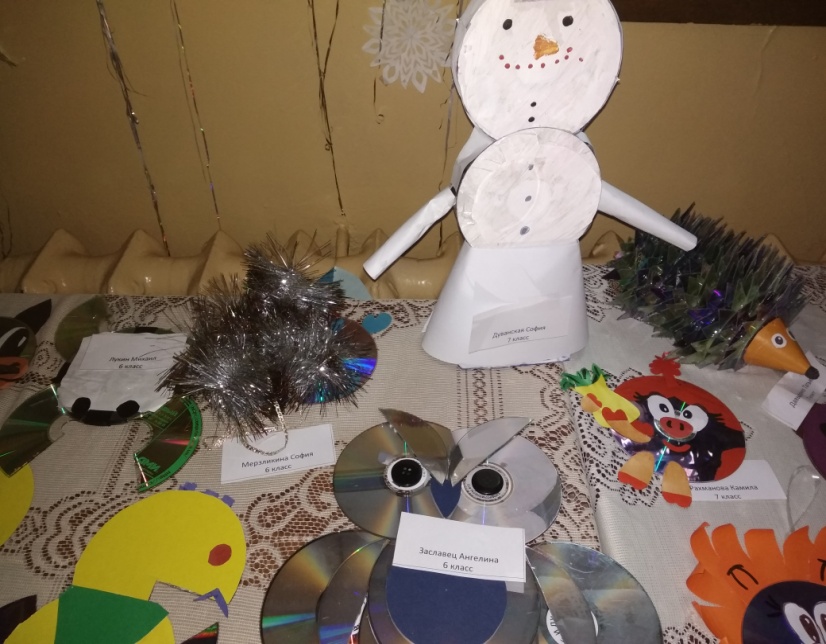 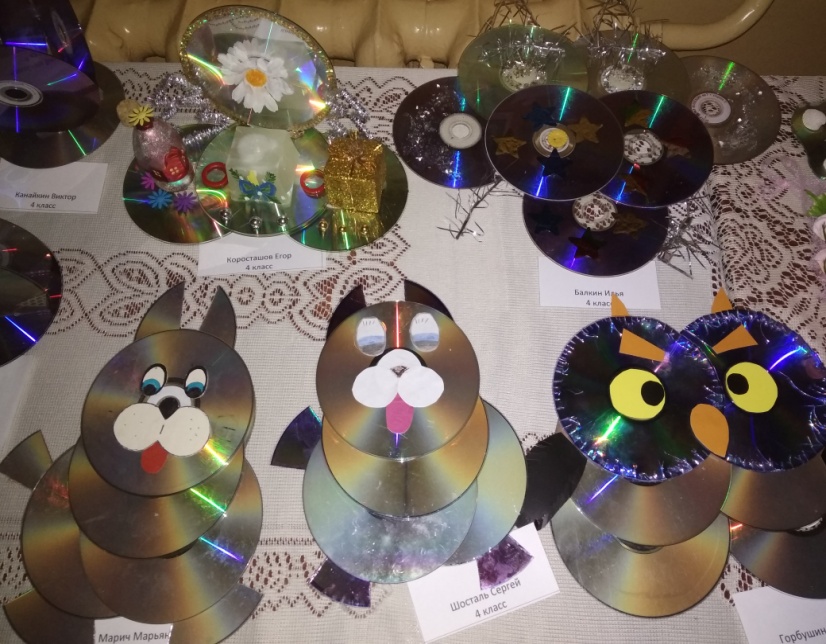 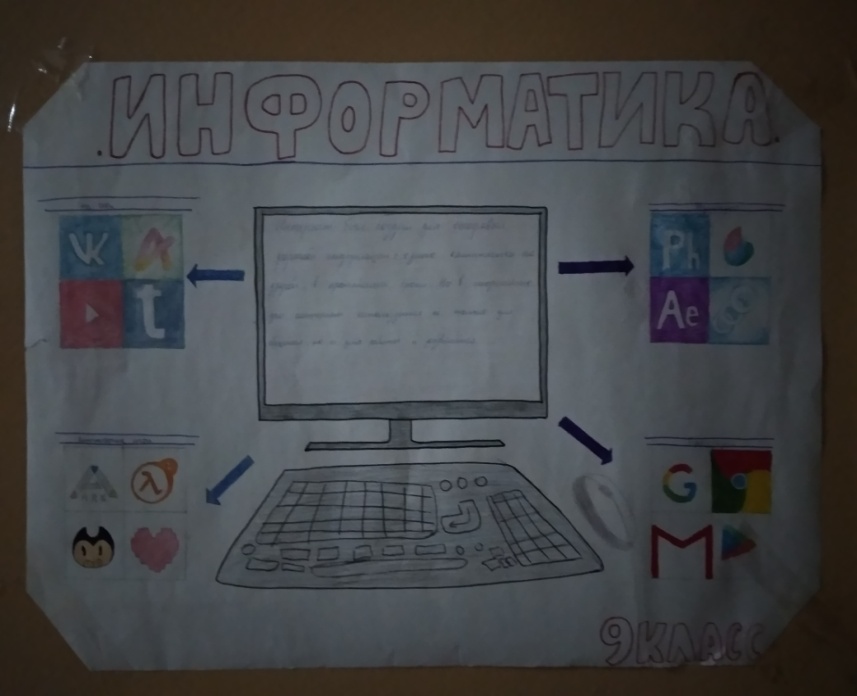 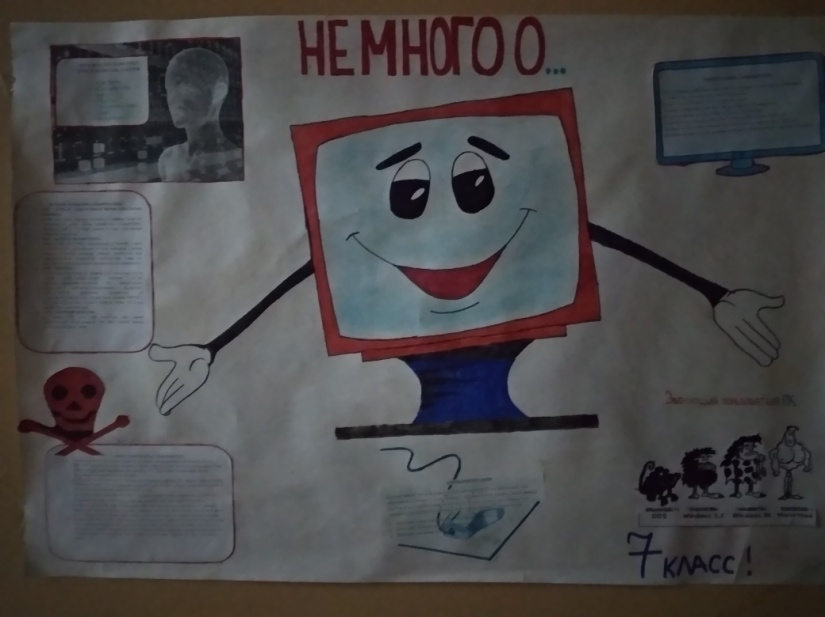 Конкурс стенгазет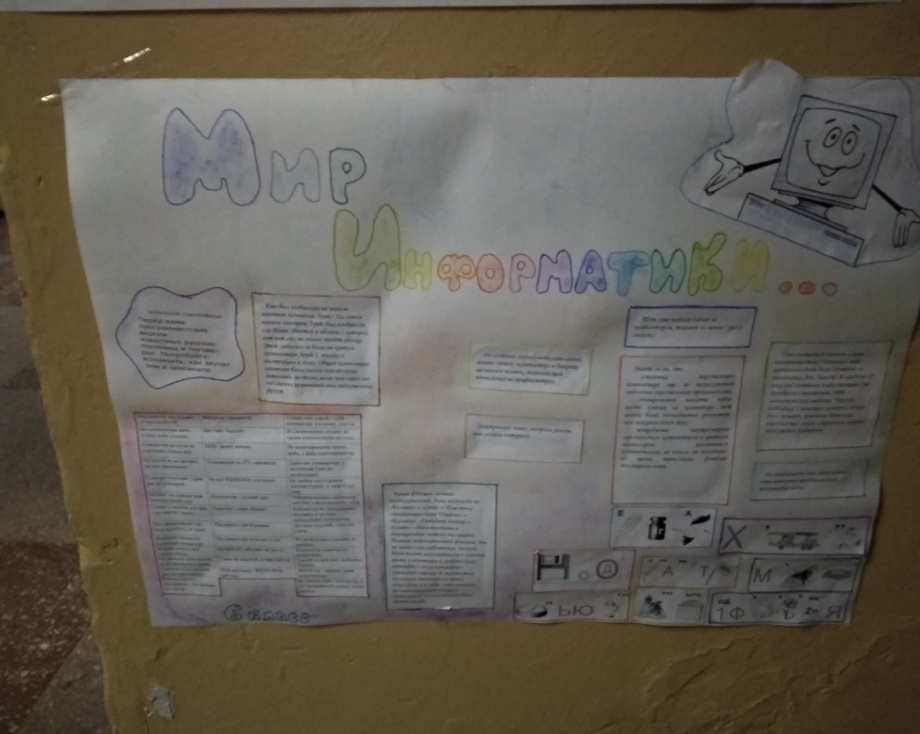 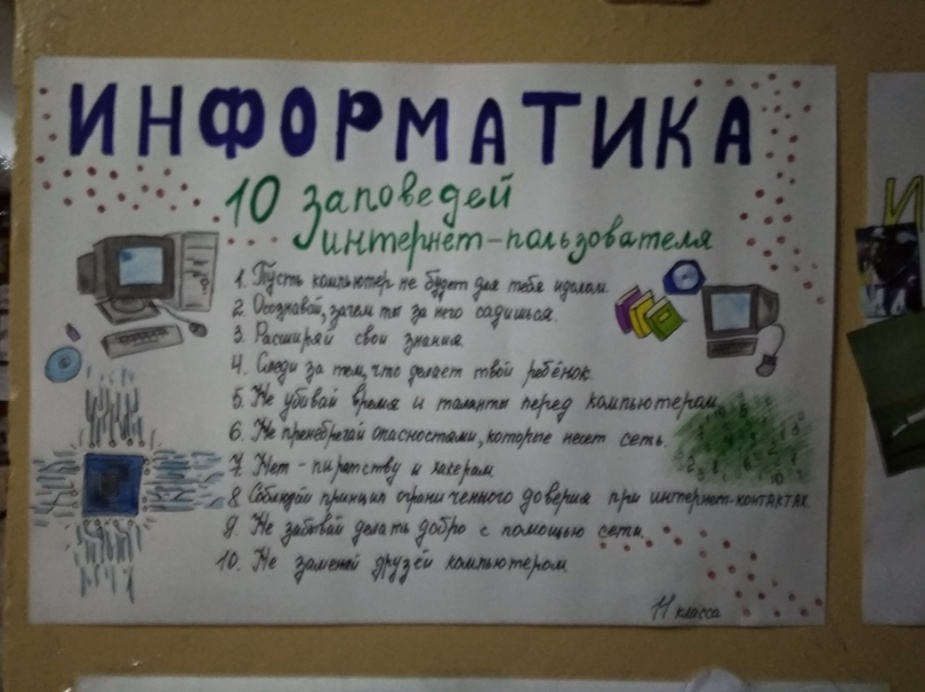 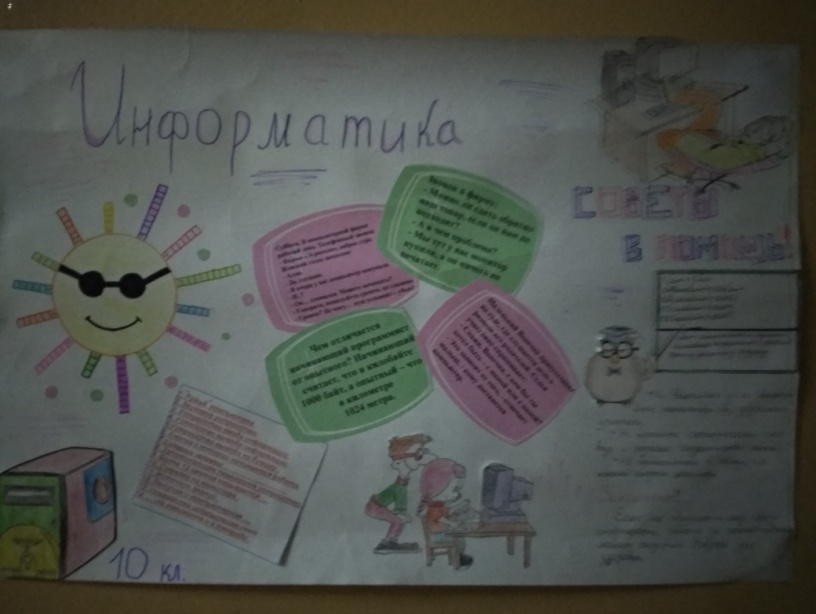 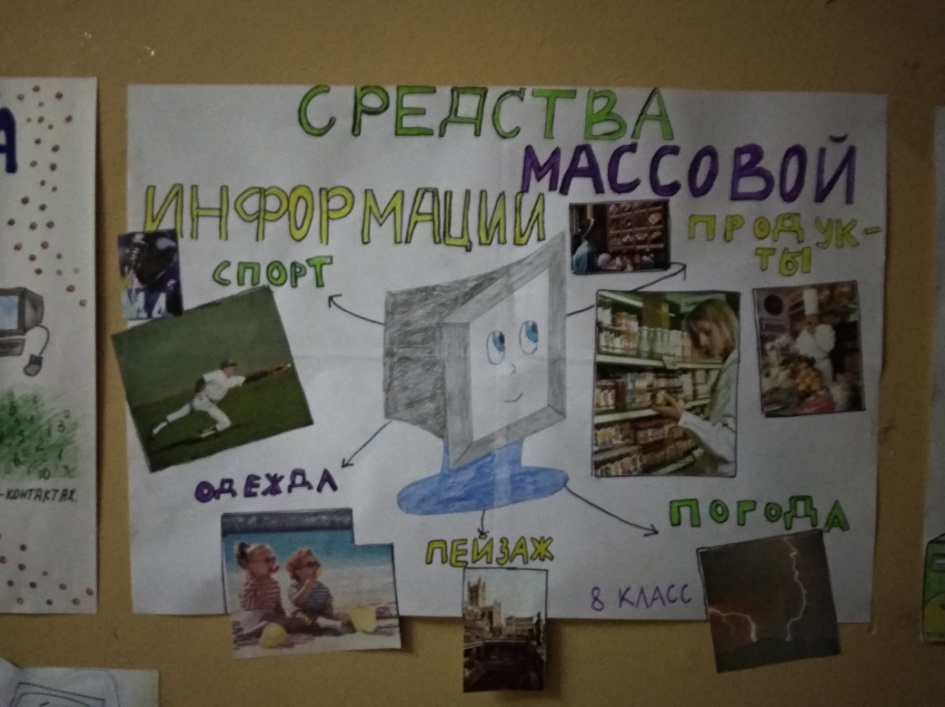 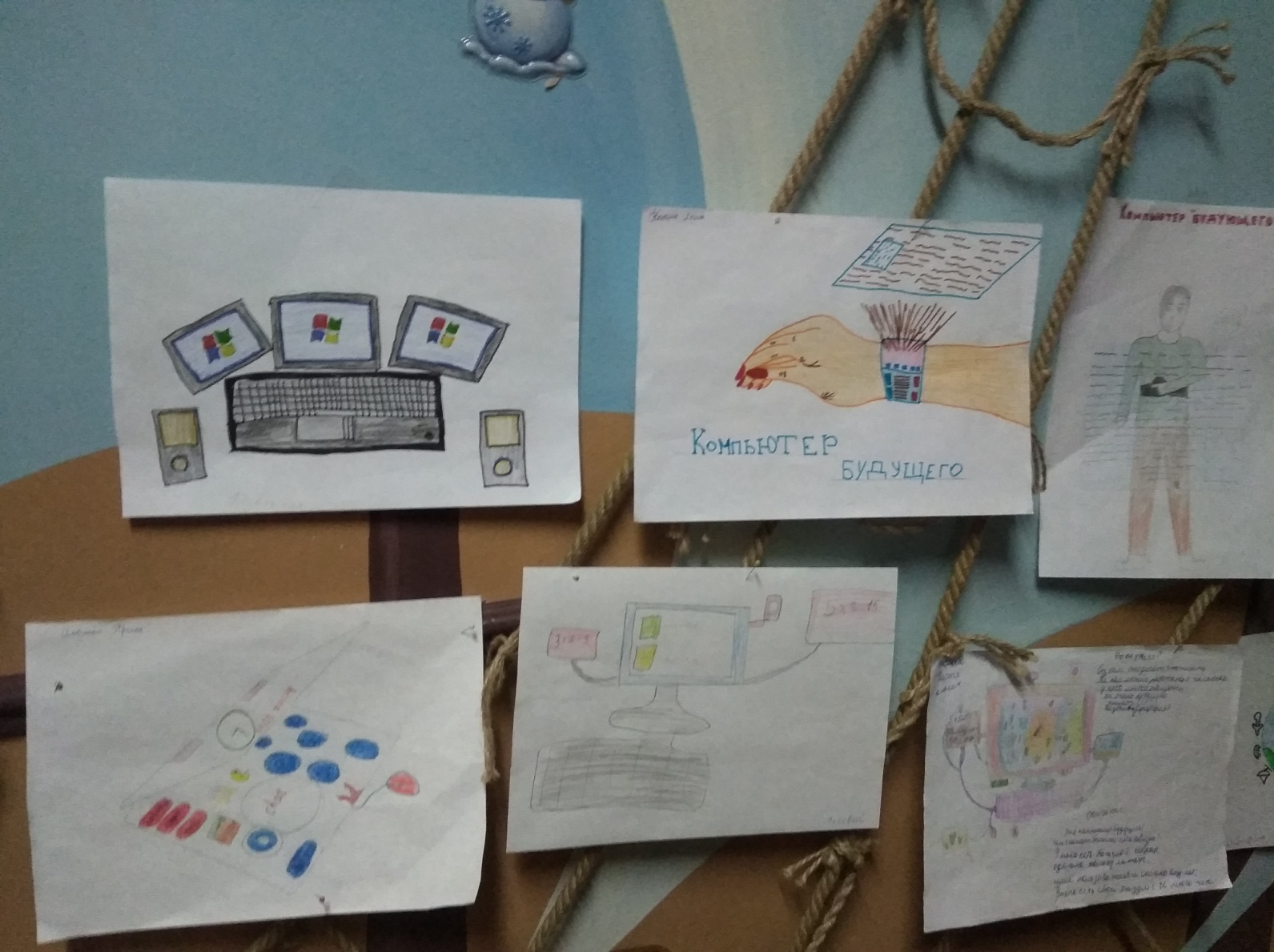 Конкурс рисунков«Компьютер будущего»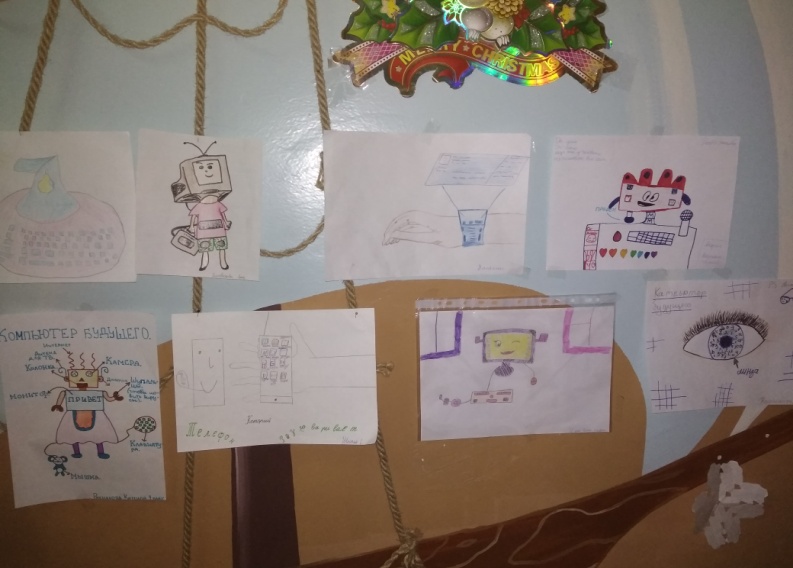 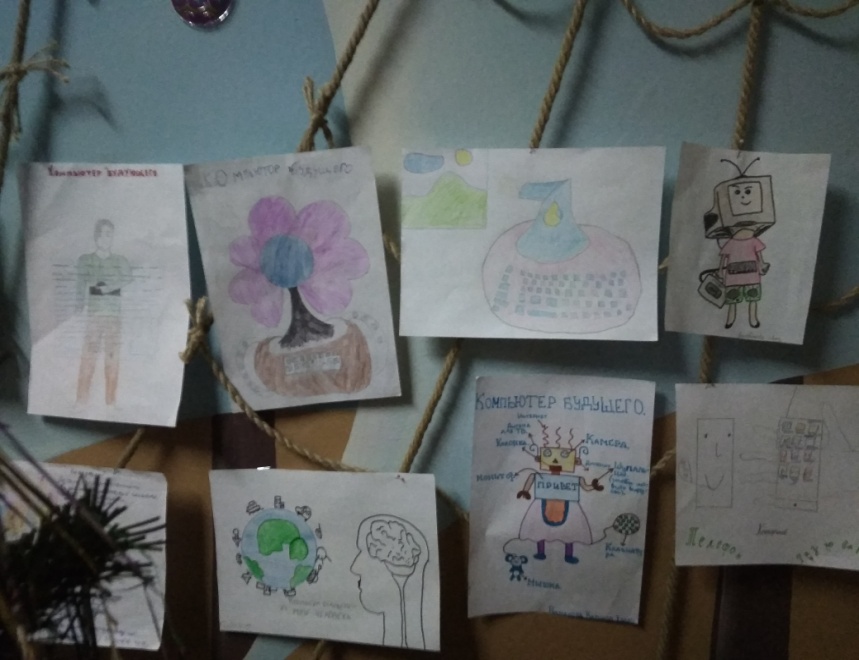 Конкурсная программа«Решаем играючи»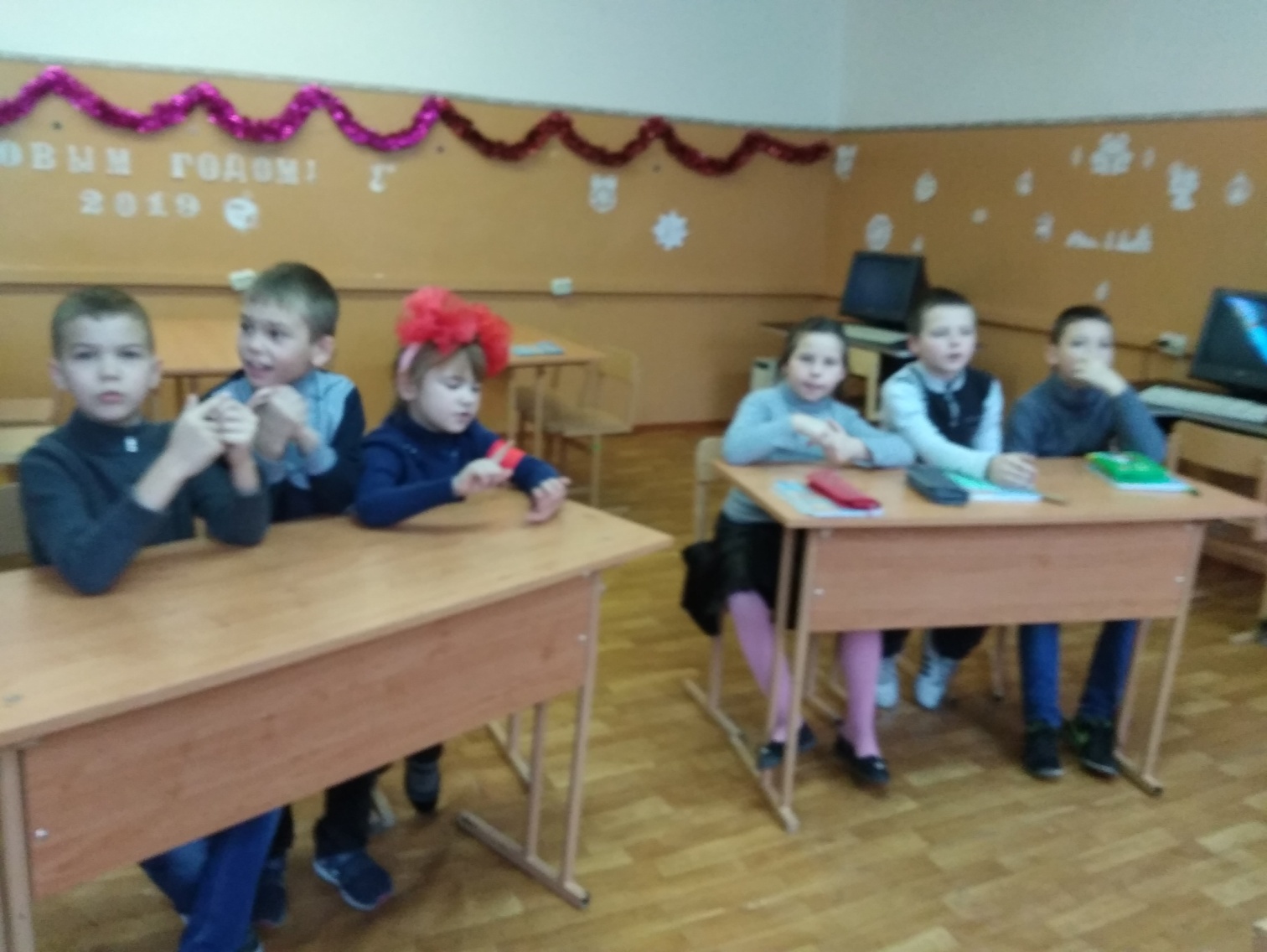 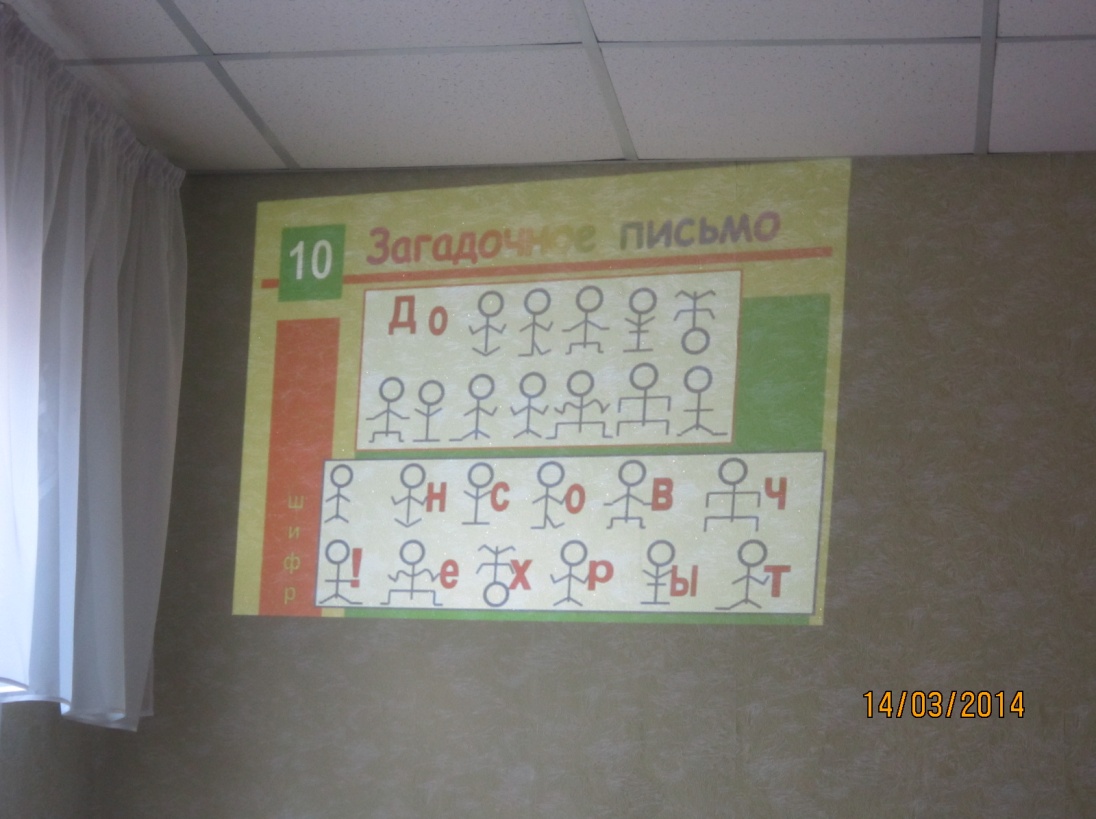 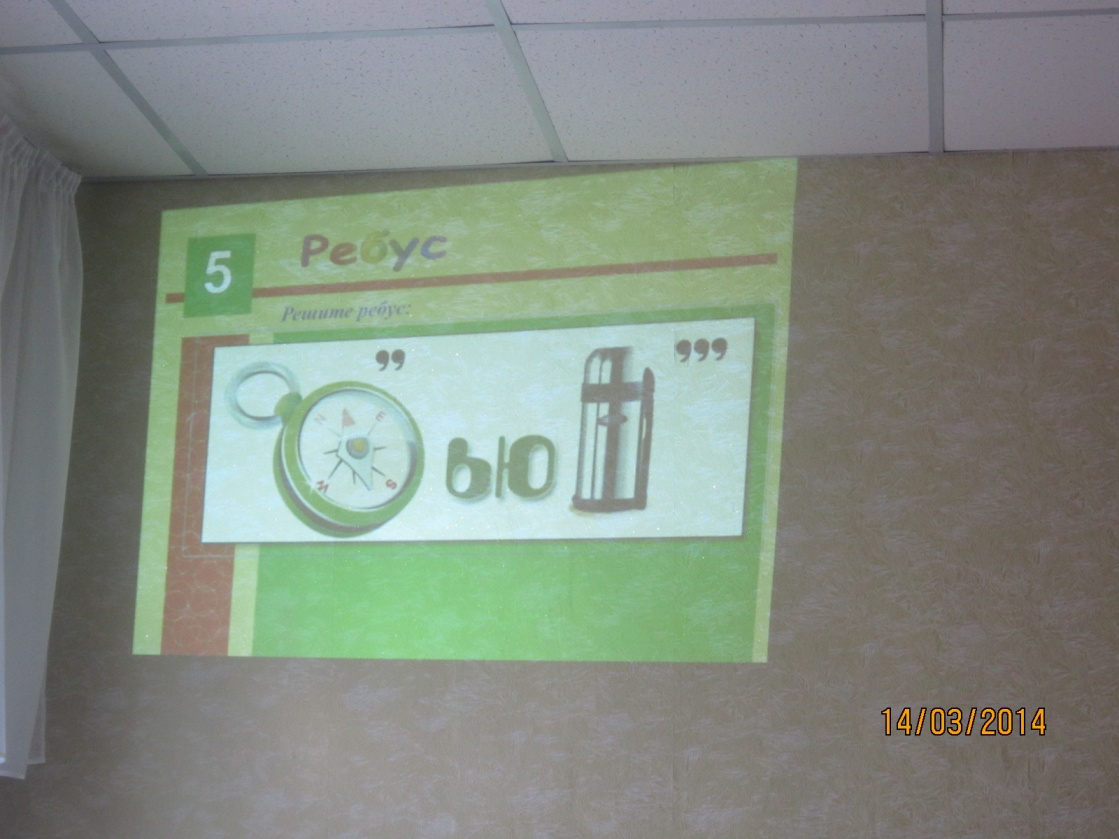 Закрытие декады информатики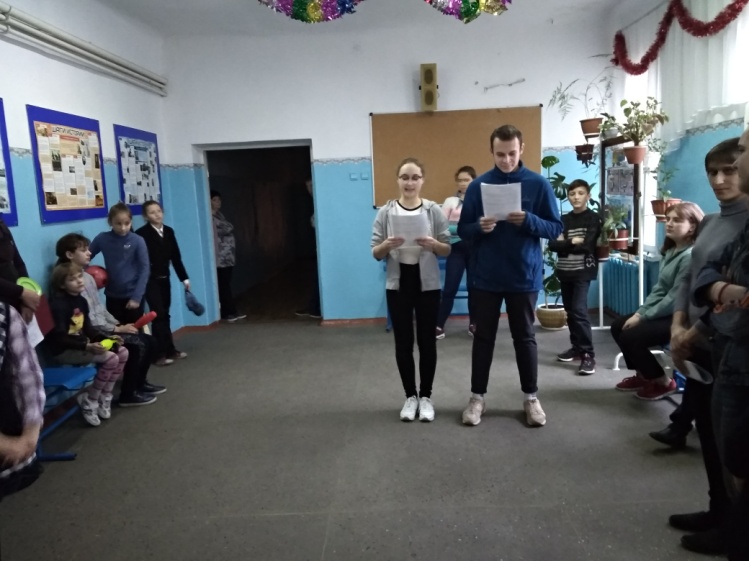 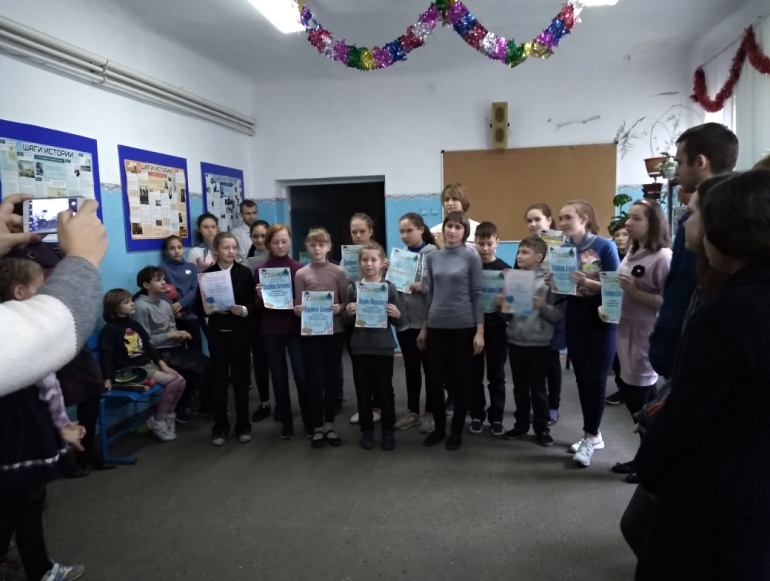 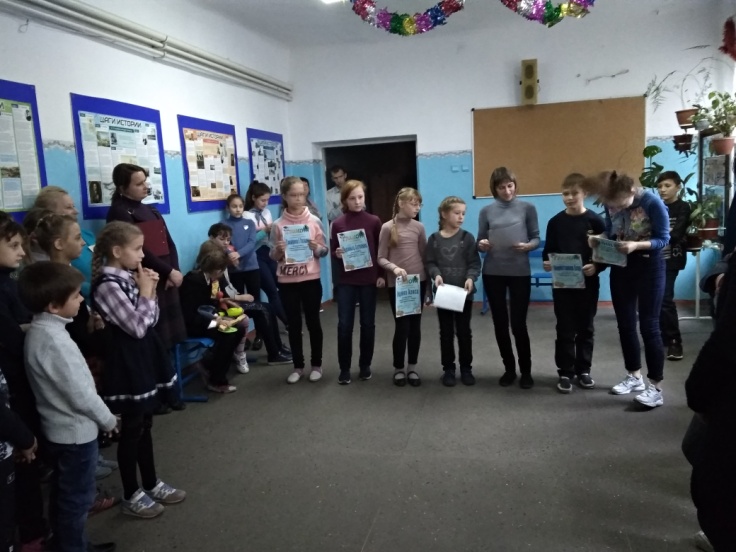 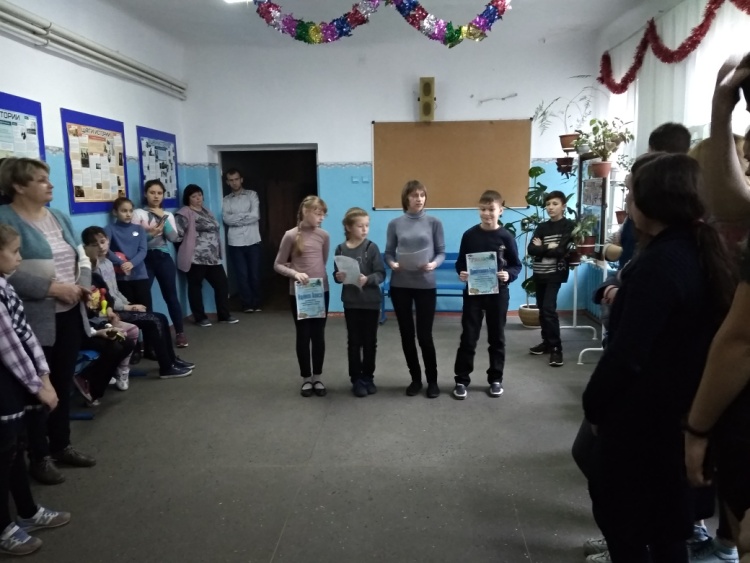 